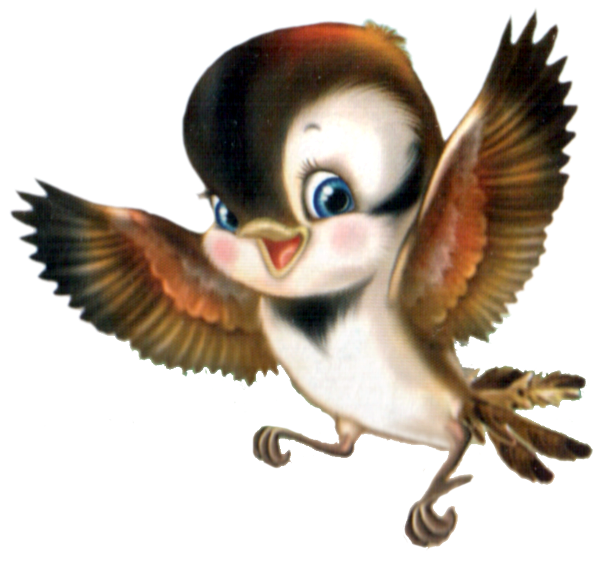                                                          Птички и дождик Цели: учить действовать по команде взрослого; упражнять в произнесении звуков.Материал: эмблемы с изображением птиц.Ход игрыВ. раздает детям эмблемы птиц, уточняет, у кого какая, и объясняет: «Все должны слушать слова по ходу игры и выполнять названные дейст-вия». В. начинает: «Птички летают (дети бегут по площадке), клюют зернышки (дети присаживаются, «клюют»), опять, улетают.Вдруг налетел злой осенний ветер, завыл, зашумел. («Ввв!» - произносят дети.) Закапал частый дождь, застучал по крыше: «Тук! Тук! Тук!» - повторят дети. «Прячьтесь, птички! А то все перышки станут мокрыми,- зовет взрослый. – Все птички попрятались: кто под кустик, кто под листик (дети присаживаются). Дождик прошел, и опять птички полетели, веселую песенку запели, радуются». (Дети имитируют голоса знакомых птиц.)Игра продолжается. Можно усложнить сюжет появлением на площадке собачки, автомобиля. Каждый раз «птички» разлетаются в разные стороны.                                                   Собачка и воробьиЦели: закреплять знания о характерных движениях птиц; учить имитировать их голоса.Материал: эмблемы с изображением воробьев, мягкая игрушка (собачка).Ход игры(В.) объясняет детям: «Мы все будем воробьями (раздает эмблемы птиц). Как летают воробьи? Как скачут? Как клюют? А как поют? Молодцы! Хорошие воробьи, веселые. А кто будет собачкой? (Ребенок-собачка берет мягкую игрушку, садится в уголок.) Кто вспомнит, как домик собачки называется? Правильно, будка! Наша собачка сидит в будке. Начинаем играть». В.: Скачет,  скачет воробей:Скок-поскок! Скок-поскок!(Дети скачут, кто как может.)Кличет маленьких детей: «Чив! Чив! Чив!»(Дети повторяют: «Чив! Чив! Чив!»)Киньте крошек воробью,Я вам песенку спою:«Чик-чирик! Чик-чирик!»(Дети повторяют: «Чик-чирик!»)В. говорит: «Вдруг собачка прибежала, на воробьев залаяла громко-громко». Ребенок («собачка») выбегает и громко лает: «Ав-ав!». «Воробьи» разлетаются в разные стороны.